ESTACION DE TRABAJOPANTALLASILLA DE TRABAJOTECLADO Y MOUSEELEMENTOS DE CONFORT ERGONÓMICOOTRAS CONSIDERACIONESRECOMENDACIONES GENERALESMINISTERIO DE AMBIENTE Y DESARROLLO SOSTENIBLE LISTA DE CHEQUEO CONDICIONES PUESTO DE TRABAJO  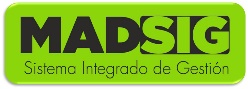 MINISTERIO DE AMBIENTE Y DESARROLLO SOSTENIBLE Proceso: Administración del Talento HumanoVersión: 1Vigencia: 07/10/2015Código: F-A-ATH-33FECHA:NOMBRE DEL TRABAJADOR Y C.C. :AREA DE TRABAJO Y CARGO:   TIEMPO DE SERVICIO EN EL MADS:SINOLa estación de trabajo es linealLa estación de trabajo es tipo “L”El ancho del plano de trabajo permite adecuada organización de elementos de trabajoLa altura de la Estación de trabajo es de 70 a 75 cmLos elementos del puesto de trabajo se encuentran organizadosCuenta con espacio suficiente para introducir y acomodar las piernasPantalla plana con sistema ajustable en alturaPantalla plana no sin sistema de ajuste en alturaLa pantalla se encuentra frente al usuarioEl borde superior de la pantalla queda aproximadamente a la altura de los ojosLa altura de la pantalla se encuentra por encima de la cabezaLa pantalla se encuentra ubicada a una distancia entre 45 y 70 cm. de los ojosLa silla cuenta con características ergonómicamente aceptables:  asiento ajustable en altura y profundidad, espalda ajustable en altura e inclinación, 5 aspas de sustentaciónLa silla de trabajo se encuentra en buen estadoEl espaldar de la silla favorece adecuado apoyo dorso lumbar.El teclado se encuentra ubicado frente al trabajador (a)El teclado y el mouse se encuentran al mismo nivel en la superficie de trabajoLos antebrazos quedan apoyados en la mesa de trabajo al momento de la digitaciónEl teclado y el mouse quedan frente al trabajador (a)El trabajador (a) cuenta con apoyapiésEl trabajador (a) necesita apoyapiésEl trabajador (a) cuenta con base para monitorEl trabajador (a) necesita base para monitorLa iluminación permite visibilidad satisfactoriaEl ambiente sonoro es confortableLa ventilación es satisfactoriaLas áreas de tránsito permiten el desplazamiento con facilidadCableado desorganizadoRealiza pausas activas con frecuenciaBuena Higiene PosturalMolestias a nivel osteomuscular:Firma y C.C.